ΑΣΚΗΣΕΙΣ ΓΙΑ ΠΛΗΚΤΡΟΛΟΓΙΟ 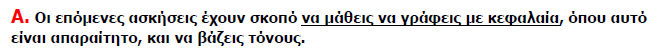 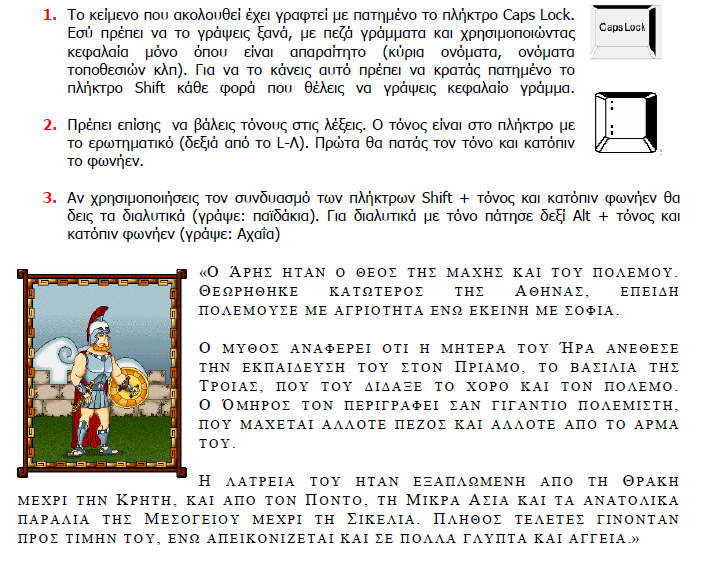 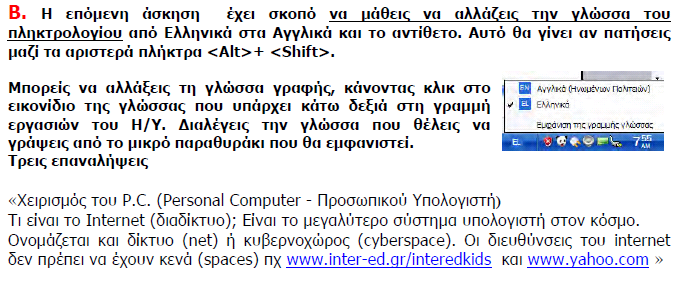 ΑΣΚΗΣΕΙΣ ΓΙΑ ΠΛΗΚΤΡΟΛΟΓΙΟ 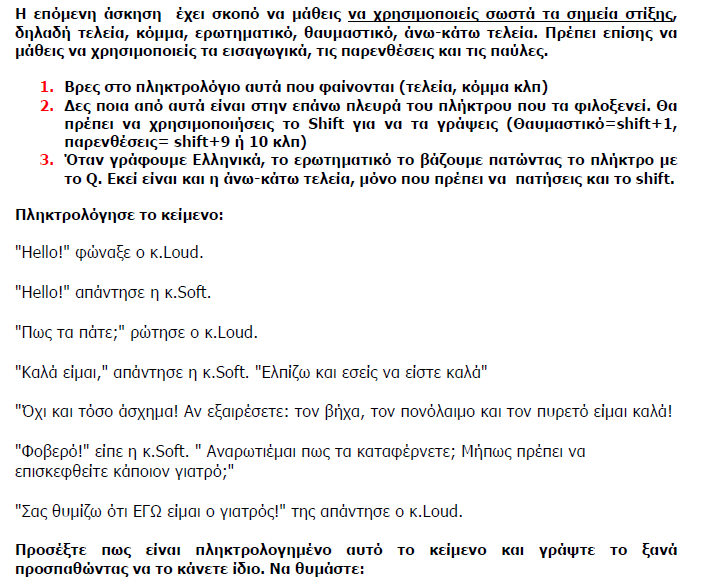 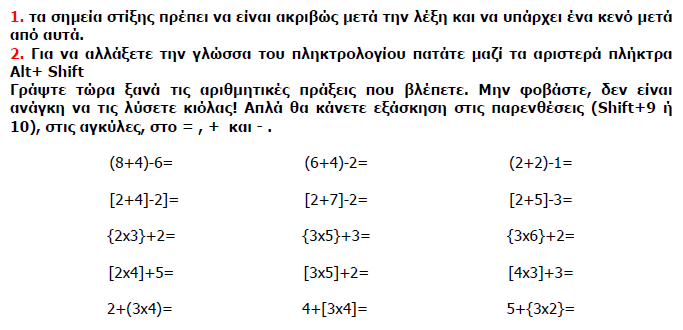 